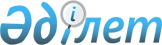 Қарағанды облысы әкімдігінің кейбір қаулыларының күші жойылды деп тану туралыҚарағанды облысының әкімдігінің 2022 жылғы 10 қаңтардағы № 02/01 қаулысы. Қазақстан Республикасының Әділет министрлігінде 2022 жылғы 19 қаңтарда № 26539 болып тіркелді
      "Құқықтық актілер туралы" Қазақстан Республикасының Заңының 27-ші бабына сәйкес, Қарағанды облысының әкімдігі ҚАУЛЫ ЕТЕДІ: 
      1. Күші жойылды деп танылсын:
      1) Қарағанды облысы әкімдігінің 2015 жылғы 14 желтоқсандағы "Қарағанды облысында коммуналдық қалдықтардың пайда болу және жинақталу нормаларын есептеудің Қағидаларын бекіту туралы" қаулысы №71/02 (Нормативтік құқықтық актілерді мемлекеттік тіркеу тізілімінде №3627 болып тіркелген);
      2) Қарағанды облысы әкімдігінің 2021 жылғы 25 ақпандағы №15/02 "Қарағанды облысы әкімдігінің 2015 жылғы 14 желтоқсандағы "Қарағанды облысында коммуналдық қалдықтардың пайда болу және жинақталу нормаларын есептеудің Қағидаларын бекіту туралы" №71/02 қаулысына өзгерістер енгізу туралы" қаулысы (Нормативтік құқықтық актілерді мемлекеттік тіркеу тізілімінде №6229 болып тіркелген).
      2. Осы қаулының орындалуын бақылау Қарағанды облысы әкімінің жетекшілік ететін орынбасарына жүктелсін.
      3. Осы қаулы алғашқы ресми жарияланған күнінен кейін күнтізбелік он күн өткен соң қолданысқа енгізіледі.
					© 2012. Қазақстан Республикасы Әділет министрлігінің «Қазақстан Республикасының Заңнама және құқықтық ақпарат институты» ШЖҚ РМК
				
      Қарағанды облысының әкімі

Ж. Қасымбек
